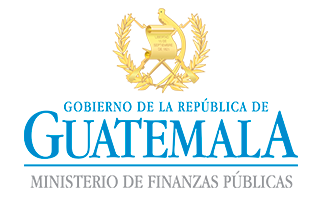 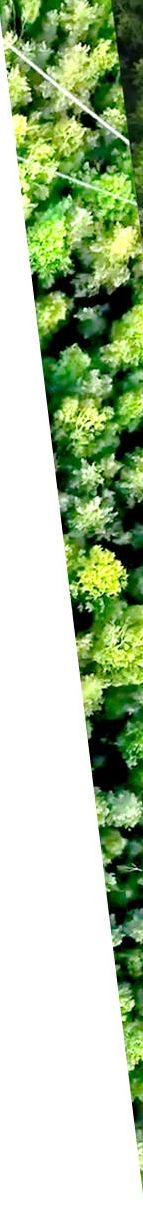 Exposición General de MotivosCuadros GlobalesPresupuesto Multianual 2020-2024Presupuesto de IngresosEstimación de la Devolución de Crédito  Fiscal y Gasto TributarioGestión por ResultadosMetodología de la Gestión por Resultados2. Indicadores de Producto y Resultado3. Producción y Metas por Institución4. Vinculación del Presupuesto y los Objetivos de Desarrollo    Sostenible Metodología de Presupuesto Abierto Estadísticas de Finanzas Públicas de GuatemalaRiesgos FiscalesPresupuesto de EgresosPresidencia de la RepúblicaMinisterio de Relaciones ExterioresMinisterio de GobernaciónMinisterio de la Defensa NacionalMinisterio de Finanzas PúblicasMinisterio de Educación.Ministerio de Salud Pública y Asistencia SocialMinisterio de Trabajo y Previsión SocialMinisterio de EconomíaMinisterio de Agricultura, Ganadería y AlimentaciónMinisterio de Comunicaciones, Infraestructura y ViviendaMinisterio de Energía y MinasMinisterio de Cultura y DeportesSecretarías y Otras Dependencias del EjecutivoMinisterio de Ambiente y Recursos NaturalesObligaciones del Estado a Cargo del TesoroServicios de la Deuda PúblicaMinisterio de Desarrollo SocialProcuraduría General de la Nación